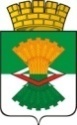 ДУМАМАХНЁВСКОГО МУНИЦИПАЛЬНОГО ОБРАЗОВАНИЯвторого созываРЕШЕНИЕот   07 апреля 2015 года       п.г.т. Махнёво                              № 549Об информации Администрации Махнёвского муниципального образования о  реализации подпрограммы «Развитие физической культуры, спорта и патриотическое воспитание  граждан в Махнёвском МО на 2014-2020 годы» за 2014 год       Рассмотрев информацию Администрации Махнёвского муниципального образования о  реализации подпрограммы «Развитие физической культуры, спорта и патриотическое воспитание граждан в Махнёвском МО на 2014-2020 годы» за 2014 год, руководствуясь Уставом Махнёвского муниципального образования, Дума Махнёвского муниципального образования РЕШИЛА:1.Информацию о реализации подпрограммы «Развитие физической культуры,   
   спорта и патриотическое воспитание граждан в Махнёвском МО на 2014-2020    
   годы» за 2014 год принять к сведению (прилагается).2.Настоящее Решение вступает в силу со дня его принятия.3.Настоящее Решение   опубликовать в газете «Алапаевская искра» и разместить на сайте Махнёвского муниципального образования в сети «Интернет». Глава  муниципального  образования                                                    И.М. АвдеевПриложениек Решению Думы Махнёвскогомуниципального образования                                                                          от  07.04.2015 № 549ИНФОРМАЦИЯо реализации подпрограммы «Развитие физической культуры, спорта и патриотическое  воспитание  граждан в Махнёвском МО на 2014-2020 годы» за 2014 год     На реализацию подпрограммы «Развитие физической культуры, спорта и патриотическое воспитание граждан в Махнёвском МО на 2014-2020 годы» муниципальной программы «Развитие Махнёвского МО на 2014-2020 годы» было запланировано на 2014 год  средств местного бюджета -  5189,0 тыс. рублей,  исполнено за 2014 год в сумме 4837,3 тыс. рублей  или 93,2 % к годовым назначениям, в том числе:1)  на организацию предоставления услуг (выполнения работ) в сфере физической культуры и спорта освоено 4307,1 тыс.рублей или 98,6% к годовым назначениям, из них 292,6 тыс. рублей на ремонтные работы: кровля «Юность» -123,9 тыс.рублей и ремонт пола в МКУ «МФСК «Ермак» -168,6 тыс.рублей.     2) на организацию и проведение спортивно-массовых и физкультурных мероприятий  различного уровня освоено за 2014 год  69,9 тыс.рублей или 66,6% к годовым назначениям (призовая и сувенирная  продукция - «Лыжня России 2014», хоккей с шайбой, пулевая стрельба, турнир по волейболу).    3) на укрепление материально-технической базы учреждения физической культуры и спорта освоено за 2014 год   398,3 тыс.рублей или 64,2% к годовым назначениям. Средства направлены на приобретение стиральной машины, музыкального центра, ноутбука, мышки, сумки для ноутбука, шкафа под картотеку, домкрата, стремянки, зарядного устройства, карты памяти, набора инструментов, сварочного аппарата, секундомера, кия, чайного набора, чайника, спорт инвентаря для игры в хоккей с шайбой, спортивного инвентаря для игры в футбол, катамарана, туристического снаряжения.   4) на развитие системы патриотического воспитания граждан Махнёвского муниципального образования, построенной на правовом сознании   молодежи,  верности Отечеству, готовности к выполнению   конституционных обязанностей освоено за 2014 год 37,0 тыс.рублей или на 100% к годовым назначениям (приобретён катамаран).   5) на организацию и проведение муниципальных мероприятий, направленных на профилактику экстремизма в 2014 году освоено  12,5 тыс.рублей или 100% . Проведён молодёжный фестиваль «Party street», проведены соревнования по игровым видам спорта.   6) на организацию и проведение муниципальных мероприятий, направленных на развитие межнациональных и межконфессиональных отношений в 2014 году освоено  12,5 тыс.рублей или 100% к годовым назначениям. Расходы направлены на проведение соревнований, посвященных «Дню народного единства».   Всего в 2014 году освоено  средств местного бюджета 4837,3 тыс.рублей.  Остаток неосвоенных средств за 2014 год составил: областной бюджет –0,0 тыс.рублей, местный бюджет – 351,7 тыс.руб. в виду отсутствия кассового плана.Информация подготовлена Гадаевым Владимиром  Викторовичем, ведущим специалистом по физкультуре, спорту и молодежной политике Администрации Махнёвского МО